The Churches of
St Bartholomew and St Chad
Thurstaston and Irby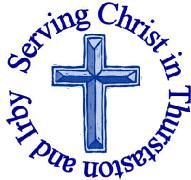 21st July – Trinity 5Welcome to Church today.  We hope that you enjoy the service and gain a sense of God’s presence with us.Services Today – Trinity 5Services next week Wednesday 24th July 10.15 am 	Holy Communion 				St Chad’sSunday 28th July – Trinity 68.00 am	Holy Communion				St Bartholomew’s9.30 am	Family Holy Communion	 		St Chad’s11.15 am 	Holy Communion  				St Bartholomew’sNotices and AnnouncementsThe Wisdom House – 8-9pm St Chad’s Extension Each session is totally independent of the others. So choose which ones you want to come to. You are of course welcome to come to all of them. Wed 31st July - The long walk homeThe story of the prodigal son will prompt discussion on jealousy between siblings, forgiveness from parents, and whether it is always right to welcome the ‘wanderer’ back. It also explores the idea of God as a Father waiting for us to come home.Wed 7th August- Thieves of JoyHankering after the past or longing for a better future - both will steal your present joy. This session looks at finding contentment and grasping happiness nowJunior Church – Helpers and Leaders: Many thanks to Elizabeth, Julie and Jane who have offered to join the team from September. Anyone else who would be willing to help please speak to Julie DeBoorder, the more we have, the less often you need to help.Parish Pixels is a national photography competition for Anglican Churches. Prize of £5,000 to the winning church. If you would like to submit an entry on behalf of St Bartholomew’s or St Chad’s then please pick up a flyer from church or take a look at our website for more details.www.thurstaston.org.uk Journey into Light Art Exhibition: We are hosting this exhibition at St Chad’s from Fri 16th – Mon 19th August and need volunteers to “person” the building and serve refreshments (tea/coffee) to visitors. If you can help, please speak to Julie DeBoorder, Julie Parmenter or Revd Jane, or sign the sheet at the back of church. Journey Into Light is an exhibition of art work created by prisoners from HMP Styal and HMP Thorn Cross, Cheshire. The aim of the exhibition is to demonstrate the lived experience of prisoners and the stories behind their convictions and sentences. The hope is that by seeing the creativity of prisoners and hearing their stories people will be able to better understand some of the choices, mistakes and circumstances that they have faced in their lives. Sunday 18th August – 9.30am Morning Worship – The Prison Chaplain from HMP and YOI will be preaching. Invitation to support the work of the Prison Chaplaincy: The Chaplains support the prisoners in many ways. Some prisoners enter prison with only the clothes they are wearing. You are invited to bring a donation of NEW men’s or women’s underwear and socks (for women sizes 8-12 are most needed) to the exhibition on Friday 16th or Sat 17th August.These will then be taken back to the prison by the Chaplain following the service on Sunday 18th.Rectory Open House – Friday 23rd August 10am-12noon, 2-4pm, 7-9pm. Please feel free to drop in for coffee and cake. Those who came last year were blessed with great weather and enjoyed sitting in the garden. All ages welcome.Wirral Foodbank, the list of urgently needed items are :  tinned meat, tinned fish, pasta sauce, sugar, sponge pudding, biscuits, packet soup, long grain rice, uht milk, custard, deodorant. They have plenty of beans and tea.  Crosstalk and Rotas- July/August magazine is now available in church August/September/October rota’s are also available to pick up. Foxhill - Life in the Spirit Wednesday 11th September 4pm – Friday 13th Sept 2pm. We will look at what it means to pray ‘Come Holy Spirit’ day by day, and how we can trace His presence and provision in the different seasons and experiences of life.  The cost is £170 pp – includes en-suite accommodation meals & refreshments. This can be booked on the Twenty is Plenty scheme for more information go to https://www.foxhillchester.co.uk/whats-on/twenty-is-plenty/  to book contact Foxhill on 01928 733777Sidespeople: One of the St Chad’s Team of Sidespeople will be helping in Junior Church from September so we need a new sidesperson. Anyone interested in helping in this way (approximately once a month) should speak to Revd Jane – you need to be fit enough to put chairs out and able to arrive about 9.00am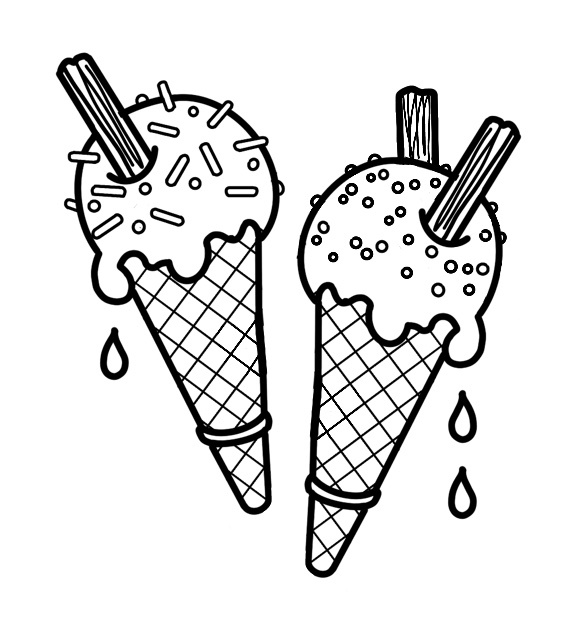 Would you like to receive this notice sheet every week direct to your email in-box? If so, please send an email request to the parish office (office@thurstaston.org.uk)GOSPEL READING: Luke 10:38-endAll: Glory to you, O Lord 38 As Jesus and his disciples were on their way, he came to a village where a woman named Martha opened her home to him. 39 She had a sister called Mary, who sat at the Lord’s feet listening to what he said.40 But Martha was distracted by all the preparations that had to be made. She came to him and asked, “Lord, don’t you care that my sister has left me to do the work by myself? Tell her to help me!”41 “Martha, Martha,” the Lord answered, “you are worried and upset about many things, 42 but few things are needed—or indeed only one. Mary has chosen what is better, and it will not be taken away from her.”All: Praise to you, O Christ Church Office: Mrs K Butler, St Chad’s Church, Roslin Road, Irby, CH61 3UHOpen Tuesday, Wednesday, Thursday, 9.30am-12.30pm (term time)Tel 648 8169.  Website: www.thurstaston.org.uk E-Mail: office@thurstaston.org.ukRevd Jane Turner 648 1816 (Day off Tuesday). E-Mail: rector@thurstaston.org.ukChildren are Welcome at our ServicesIn St Chad’s, we have activity bags available and there is also a box of toys and cushions in the foyer, in case you feel your child would be happier playing there.In St Bartholomew’s, there are some colouring sheets and toys at the back of church.Children from age 2½ can attend Junior Church (term time) at St Chad’sChildren are Welcome at our ServicesIn St Chad’s, we have activity bags available and there is also a box of toys and cushions in the foyer, in case you feel your child would be happier playing there.In St Bartholomew’s, there are some colouring sheets and toys at the back of church.Children from age 2½ can attend Junior Church (term time) at St Chad’sCollect Almighty God,send down upon your Churchthe riches of your Spirit,and kindle in all who minister the gospelyour countless gifts of grace;through Jesus Christ our Lord.Amen.Post-Communion Prayer Grant, O Lord, we beseech you,that the course of this world may be so peaceably ordered by your governance,that your Church may joyfully serve you in all godly quietness;through Jesus Christ our Lord.Amen FOR OUR PRAYERS THIS WEEK For the World:  Please pray for New Orleans and all those affected by the tropical storm. For the Parish: Please pray for Children and Young people at this time of transition at the end of the school year.For the Bereaved: Please pray for family and friends of Marian Jordan, funeral Monday 5th August 12.15pm at St Chads.For the Sick:  Please pray for Phil Hales , Lil and Karen Ormsby, Dorothy Joyce, Pam Ward (Daughter of Dorothy Joyce), Mandy Fletcher, Maureen Noonan, Emma Parmenter and for all those who are sick at home or in hospital.From the Diocesan Prayer Cycle: As yesterday was the 50 year anniversary of the first moon landing, Pray for the safe and peaceful utilization of space exploration. From the Anglican Prayer Cycle: Bishop Jonathan Meyrick, Bishop Alan Peter Winton, Norwich (England) , Bishop Matt Brain, Bendigo (Australia),
Bishop Terry White, Kentucky (The Episcopal Church, USA)FOR OUR PRAYERS THIS WEEK For the World:  Please pray for New Orleans and all those affected by the tropical storm. For the Parish: Please pray for Children and Young people at this time of transition at the end of the school year.For the Bereaved: Please pray for family and friends of Marian Jordan, funeral Monday 5th August 12.15pm at St Chads.For the Sick:  Please pray for Phil Hales , Lil and Karen Ormsby, Dorothy Joyce, Pam Ward (Daughter of Dorothy Joyce), Mandy Fletcher, Maureen Noonan, Emma Parmenter and for all those who are sick at home or in hospital.From the Diocesan Prayer Cycle: As yesterday was the 50 year anniversary of the first moon landing, Pray for the safe and peaceful utilization of space exploration. From the Anglican Prayer Cycle: Bishop Jonathan Meyrick, Bishop Alan Peter Winton, Norwich (England) , Bishop Matt Brain, Bendigo (Australia),
Bishop Terry White, Kentucky (The Episcopal Church, USA)FOR OUR PRAYERS THIS WEEK For the World:  Please pray for New Orleans and all those affected by the tropical storm. For the Parish: Please pray for Children and Young people at this time of transition at the end of the school year.For the Bereaved: Please pray for family and friends of Marian Jordan, funeral Monday 5th August 12.15pm at St Chads.For the Sick:  Please pray for Phil Hales , Lil and Karen Ormsby, Dorothy Joyce, Pam Ward (Daughter of Dorothy Joyce), Mandy Fletcher, Maureen Noonan, Emma Parmenter and for all those who are sick at home or in hospital.From the Diocesan Prayer Cycle: As yesterday was the 50 year anniversary of the first moon landing, Pray for the safe and peaceful utilization of space exploration. From the Anglican Prayer Cycle: Bishop Jonathan Meyrick, Bishop Alan Peter Winton, Norwich (England) , Bishop Matt Brain, Bendigo (Australia),
Bishop Terry White, Kentucky (The Episcopal Church, USA)8:00 amHoly Communion    St. Bartholomew’s9.30 am11.15 amMorning WorshipHoly CommunionSt Chad’sSt Bartholomew’sReadings for TodayGen 18:1-10aCol 1:15-28Luke 10:38-endReadings for 28th JulyGen 18:20-32Col 2:6-15(16-19)Luke 11:1-13